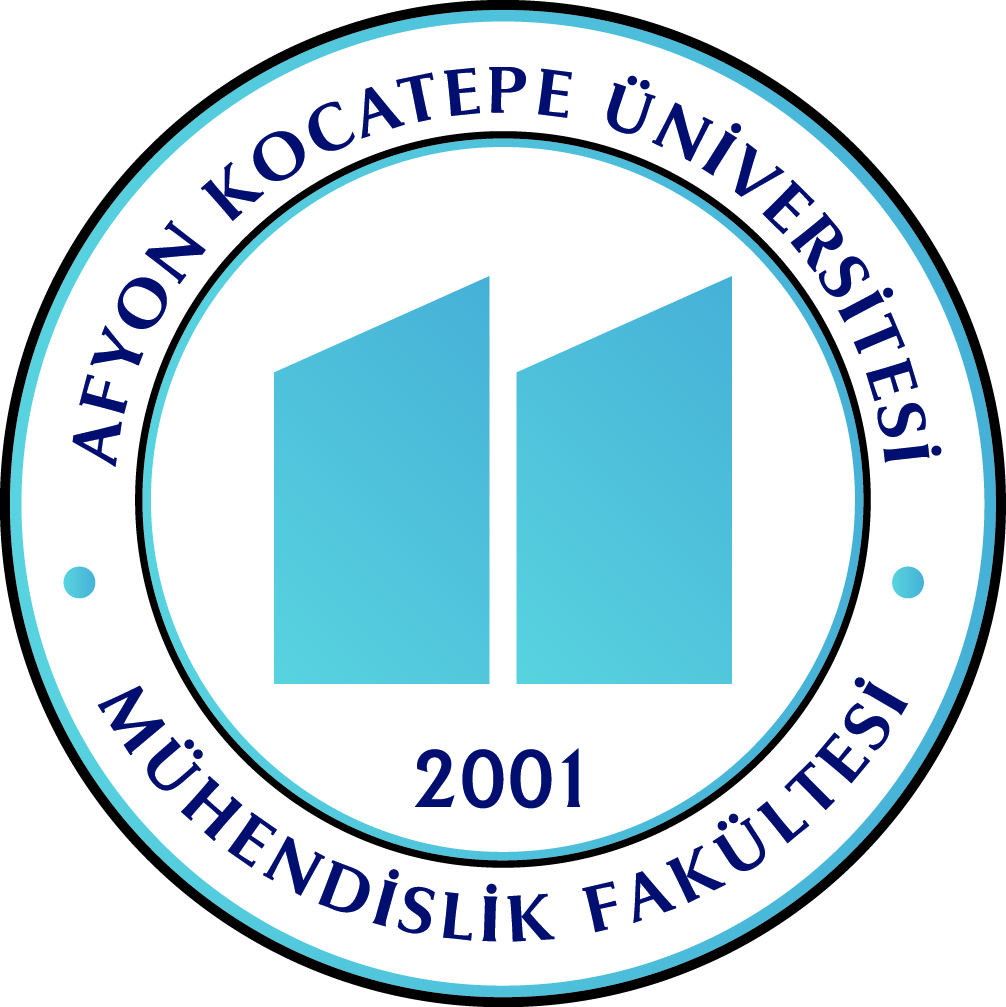 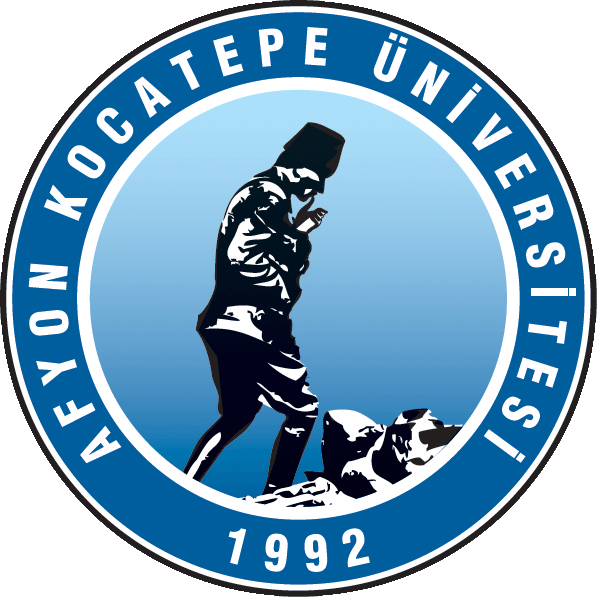 ….….….….….….…. MÜHENDİSLİĞİ BÖLÜMÜ BÖLÜM KURULU KARARIKarar no: 20../…..														 Tarih:……../……./20…20…. - 20…. Eğitim – Öğretim yılında bölümümüze yeni kayıt yaptıran/DGS/yatay geçiş/intibak yoluyla gelen öğrencilerin intibak talebi görüşülerek intibak yapılan müfredatın yılı, intibak yapılan sınıf ve muaf olacağı derslerin aşağıdaki tabloda belirtildiği gibi olmasına;  * Yatay geçiş intibaklarında sınıf intibağı yapılmayıp, öğrencinin başvurduğu sınıfa kayıt yapılacaktır.Katılanların oy birliği/çokluğu ile kabul edilmiştir.Bölüm Kurulu ÜyeleriÖğrenci No:……………………………….Adı Soyadı :……………………………….                                         İntibak yapılan müfredat: 20…                                   İntibak yapılan sınıf*: ……………..Öğrenci No:……………………………….Adı Soyadı :……………………………….                                         İntibak yapılan müfredat: 20…                                   İntibak yapılan sınıf*: ……………..Öğrenci No:……………………………….Adı Soyadı :……………………………….                                         İntibak yapılan müfredat: 20…                                   İntibak yapılan sınıf*: ……………..Öğrenci No:……………………………….Adı Soyadı :……………………………….                                         İntibak yapılan müfredat: 20…                                   İntibak yapılan sınıf*: ……………..Öğrenci No:……………………………….Adı Soyadı :……………………………….                                         İntibak yapılan müfredat: 20…                                   İntibak yapılan sınıf*: ……………..Öğrenci No:……………………………….Adı Soyadı :……………………………….                                         İntibak yapılan müfredat: 20…                                   İntibak yapılan sınıf*: ……………..Öğrenci No:……………………………….Adı Soyadı :……………………………….                                         İntibak yapılan müfredat: 20…                                   İntibak yapılan sınıf*: ……………..Öğrenci No:……………………………….Adı Soyadı :……………………………….                                         İntibak yapılan müfredat: 20…                                   İntibak yapılan sınıf*: ……………..Öğrenci No:……………………………….Adı Soyadı :……………………………….                                         İntibak yapılan müfredat: 20…                                   İntibak yapılan sınıf*: ……………..Öğrenci No:……………………………….Adı Soyadı :……………………………….                                         İntibak yapılan müfredat: 20…                                   İntibak yapılan sınıf*: ……………..Öğrenci No:……………………………….Adı Soyadı :……………………………….                                         İntibak yapılan müfredat: 20…                                   İntibak yapılan sınıf*: ……………..Öğrenci No:……………………………….Adı Soyadı :……………………………….                                         İntibak yapılan müfredat: 20…                                   İntibak yapılan sınıf*: ……………..………………. FAKÜLTESİNDEN ALDIĞI DERSLER………………. FAKÜLTESİNDEN ALDIĞI DERSLER………………. FAKÜLTESİNDEN ALDIĞI DERSLER………………. FAKÜLTESİNDEN ALDIĞI DERSLER………………. FAKÜLTESİNDEN ALDIĞI DERSLER………………. FAKÜLTESİNDEN ALDIĞI DERSLERMUAF OLACAĞI BÖLÜM DERSLERİMUAF OLACAĞI BÖLÜM DERSLERİMUAF OLACAĞI BÖLÜM DERSLERİMUAF OLACAĞI BÖLÜM DERSLERİMUAF OLACAĞI BÖLÜM DERSLERİMUAF OLACAĞI BÖLÜM DERSLERİSınıf/YarıyılDers adıTUAKTSHarf NotuSınıf/YarıyılDers adıTUAKTSHarf Notu1.SINIF/1.Yarıyıl1.SINIF/1.Yarıyıl1.SINIF/2.Yarıyıl1.SINIF/2.Yarıyıl2.SINIF/1.Yarıyıl2.SINIF/1.Yarıyıl2.SINIF/2.Yarıyıl2.SINIF/2.YarıyılTOPLAMTOPLAMTOPLAMTOPLAMTOPLAMTOPLAMTOPLAMTOPLAMAdı SoyadıİmzaAdı Soyadıİmza